Введение: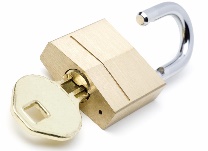 Виденье:Ценности:Values Statement:Статистические данные:Проблемы и решения:Преимущества взращивания учеников:Как примкнуть к команде:Великое поручение: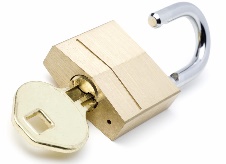 Определение ученичества:The Great Empowerment:Иисус наша Миссия, Метод, Модель и Движение:Definition of Discipleship:Definition of a Discipleship:Jesus is our Mission, Method, Model and Movement:Быть профессионалом или Быть послушным:Вокабуляр ученичества в Посланиях:Ученичество предполагает Хождение:Ученичество предполагает Совершение действий:Ученичество предполагает Жертву:Ученичество предполагает что будете “ловцами человеков”:Ученичество это отношенческие сферы влияния: Ученичество это преумножение:Ученичество это многоуровневый процесс:Ценностости ученичества:Модели ученичества:Модель 4-х призывов Иисуса Христа:Модель духовной продуктивности:Модель процесса церковного роста:Модель Привлечения, Закрепление, Снаряжения, Наделения полномочиями: Модель "Достигнуть, сформировать, разослать":Модель Узнавания, Роста, Снаряжения, Воспроизведения:Модель "Покорить, сформировать, разослать": Модель духовной зрелости апостола Павла:младенцы (τεκνον) =  дети (παιδίον) =  молодые люди (νεανίσκος) =  взрослые (παιδίον) =  Модель духовной зрелости служения взращивания ученичества:Неверующий человекМладенецРебенокЮношаВзрослыйРодительПрародительУченичество это движение от уровня к уровню духовной зрелости:Ключи к ученичеству: Цель приумножения плода:Чем меньше, тем более эффективный:Баланс между личным ученичеством и коллективным:Корень прежде плода:Размышление прежде поведения:Узнайте, что невидимо:Движение к интернациональности:Построение крепких оснований:Учитель должен быть впереди студента:Ищите надежных и проверенных (компетентных) студентов:Как избирать студентов:Обладание целостным подходом к ученичеству:Варьируйте методами ученичества:Что делать если процесс остановился?Опираясь на предыдущий успех:Анализирование ученичества: Оценивание преуспевания в ученичестве:Оценивание преуспевания церкви в ученичестве:Стадия 1: Фаза неверующегоВведение:Характеристики неверующего человека:Противление и неверие в Иисуса ХристаОтсутствие смирения и покаяниянегативное отношение к ИисусуКлючи к разблокировке уровня:Необходимо вкладывать в неверующего (обратить на него внимание, уделить время) Построить мосты для евангелизации Четко представить ЕвангелиеКратко поделиться своим опытом верыНовое рождение предшествует духовной истине:Вы должны быть заново рожденными для получения духовной истиныШкала духовного возрастания Энгеля:      0. Обращение и желание подчиниться Иисусу-1.  Принятие христианской истины об Иисусе-2. Понимание последствий знания истины об Иисусе-3. Понимание истины об Иисусе-4. Узнавание Иисуса-5. Заинтересованность в личности Иисуса-6. Контакт с христианами-7. Некоторая осведомленность о Боге-8. Отсутствие знаний о БогеМатрица Грея - Шкала духовного познания:Роли и сферы ответственности в Евангелизации:Роль Евангелиста:Роль Духа Святого:Карта отношенческого Евангелизма:Техники построения мостов:Писание, которое помогает наводить мосты:Представление Евангелия:Вопрос: 
Переходная стадия:
Плохая новость 1:
Плохая новость 2:
Переходная стадия:
Хорошая новость 1:
Хорошая новость 2:
Вопрос:
Переходная стадия:
Продолжение:
Переход к стадии духовного младенчества:Стадия 2:  Фаза духовного младенчестваВведение:Характеристики духовного младенчества:Понимание прощения греховИгнорирование Библейских истинНеспособность к самостоятельному духовному насыщению Зависимость духовного роста от других христианКлючи к разблокировке уровня:Уверенность в спасенииВодное крещениеЖизнь Иисуса ХристаДух СвятойИмена БогаФундаментальные библейские истины:
Повторить план спасенияУверенность в СпасенииПобеда над грехомВодное крещениеЛичность и работа Святого ДухаЖизнь в общине и единствеОсвящение для целиЖизнь Иисуса:Исполненные пророчества об ИисусеЛичность ИисусаЧудесное воплощение ИисусаПосвящение ИисусаИисус в Доме ОтцаИисус преодолевает искушение в пустынеИисус продемонстрировал Силу ЦарстваИисус проповедовал о ЦарствеИисус преобразилсяУчение Христа в притчахСмерть и Воскресение ИисусаВторой приход ХристаИмена и характер Бога:Господь усмотритГосподь исцеляетГосподь наша победаГосподь, который освящаетГосподь- наш мирГосподь-наша праведностьГосподь небесных силГосподь- Пастырь мойГосподь там Водное крещение:Что такое водное крещение?Почему Христос был крещен в воде?Почему новообращенные должны быть крещены?Крещение Духом Святым:Кто есть Дух Святой?Что делает Святой Дух?Что такое крещение Духом Святым?Понятие духовной дисциплины:Что такое духовные дисциплины?Зачем нужны духовные дисциплины?Переход к стадии ребенок:Стадия 3: Фаза духовного детстваВведение:Характеристики духовного ребенка:Нуждается в  семье, заботе, любви, стабильности, рутинеНуждается в учении, обличении, исправлении, наставлении в праведностиКлючи к разблокировке уровня:Начало духовной дисциплиныУкреплен благодатью против грехаВхождение в Христианскую общинуУпражняется в вере на практике Начало духовной дисциплины:Начните молитьсяНачните изучение БиблииНачните ведения дневника записейНачните  христианское общениеНачните запоминание стихов ПисанияПрисоединение к общине:Тело Христа состоит из многих членовТы важенДругие в равной степени важныРавносильная забота о каждом членеЧасти тела работаю вместеЧасти тела работают посредством любвиОпределение любвиПрактическое выражение любвиДайте оценку своим взаимоотношениямСоединение с Богом в поклонении:Поклонение это не религияПоклонение это единение с БогомПоклонение это единение с другимиМы были рождены в ДухеДля поклонения в духе и истине Единение с Богом всем сердцем, разумом, душойРаспространенные ошибки о поклоненииУкрепление Благодатью:Четыре определения благодатиБлагодать была предсказанаИисус пришел преисполненный благодати и истиныПо благодати мы спасеныПо благодати мы оправданыБожьей благодати достаточноБожья благодать изобилуетГосподь изливает на нас богатство благостиГосподь осыпает нас благодатью за благодатьюБог дает благодать смиреннымПо благодати имеем доступ к Престолу Бога ЖивогоБожья благодать укрепляет Божья благодать обогащаетБожья благодать творит чудесаБожья благодать пребывает вовекБожья благодать обеспечивает наследиеБожья благодать просвещает верующихБожья благодать соединяет с дарамиБожья благодать дарует человечествоБожья благодать дарует верующихБожья благодать дарует церковьГде умножился грех там благодать умножилась болееБлагодать производит духовный плодХристианский характер в общине:Бог создал нас для благочестияБлагочестие плодородноеСписок грехов из 1 КоринфянамСписок грехов из  Послания Галатам Список грехов из Послания Ефесянам Список грехов из  Послания Колоссянам Семь структурных компонентов характераЛюбовь в общинеПодтверждение призванияДополнительные черты характера христианина:Покорно подчиненныйБиблейски подкованИмеет здоровые отношенияРаспознающий моральжертвенно щедрыйДругие христианские черты характераСемь шагов к послушаниюПрактическая вера:Слышание БогаРазвитие проницательностиДуховная сосредоточенностьотзывчивость к Божьему призывуПодчинение БогуОтношение к страданиямПодчинение другимНеосуждение другихРешение конфликтовПрощение, а не осуждениеЛичность во Христе для начинающих:Принят в возлюбленномБлагословен всеми благословениямиИзбран в НемОсвобожден от тьмыВозведен на НебесаТот, которому прощены грехиБожье творениеИсцелен Его ранамиНевинный перед Ним в любвиОправдан вероюХраним силой БогаВозлюблен безусловной любовьюБольше чем завоевательНе осужденный Преодолевающий мирПредопределен быть сыном БожьимОживший со ХристомИскуплен от проклятия грехаЗапечатлен обещанным Духом СвятымДля Его хвалыВ Его славеПобедивший во ХристеОмыт Его кровьюРаспят со ХристомВ одном ярме с другими верующимиРевнует по добрым деламВведение в Духовные дары:Определение духовных даровКаждый верующий имеет ихБог распределяет их Дары различные по Божьей милостиДарования для общего благаКак определить свой дарИспользуйте ваши дары в служенииПереход к уровню духовного юношества:Стадия 4: Фаза духовного юношества Введение:Характеристики духовного юношестваНуждается в понимании своей личностиНеобходимо хранить себя в чистотеНеобходимость в преодолении лукавогоНеобходимо ориентироваться на взрослую жизнь и духовную производительностьКлючи к разблокировке уровня: (Во Христе, личная чистота, Духовные дары,)Духовные дисциплины среднего уровняЛичность во ХристеДуховные дарыТренировка духовного восприятия Личная чистотаДуховные дисциплины среднего уровня:Продолжайте духовные дисциплины начального уровняНачинайте поклонятьсяНачинайте служениеНачинайте исповедание и причастие Начинайте подчинениеПриступайте к личной чистотеЗначение пребывания во Христе:Нет осужденияНеразлучныйПобедоносныйНовое творениеДуховно живойБлагословен, избран и усыновленПриближен к БогуЖизнь сокрыта со Христом в БогеПолностью обеспечен ресурсамиЧлены друг другуОбъединены миромПостоянно на связиУдостоен грядущей вечностиПринят во ХристеВы в безопасности во ХристеВы значимы во ХристеМеханизм пребывания во Христе:Понимание механизмаИисус в Отце, который в НемХристос в верующих, кто в НемВерующие являются членами тела Христового с другими верующимиРеальность людей и мировРеальность множественных измеренийЧетыре измерения Божьей любвиВоскрешен и посажен на НебесахНаделение силой во Христе:Личная чистота и установка границ:Убегай юношеских похотейОчищение и омовениеВаше тело это храм Духа СвятогоГосподь всегда дает выходСотворены по образу БожьемуСексуальная чистотаУстановка целесообразных границМатрица определения духовного дара: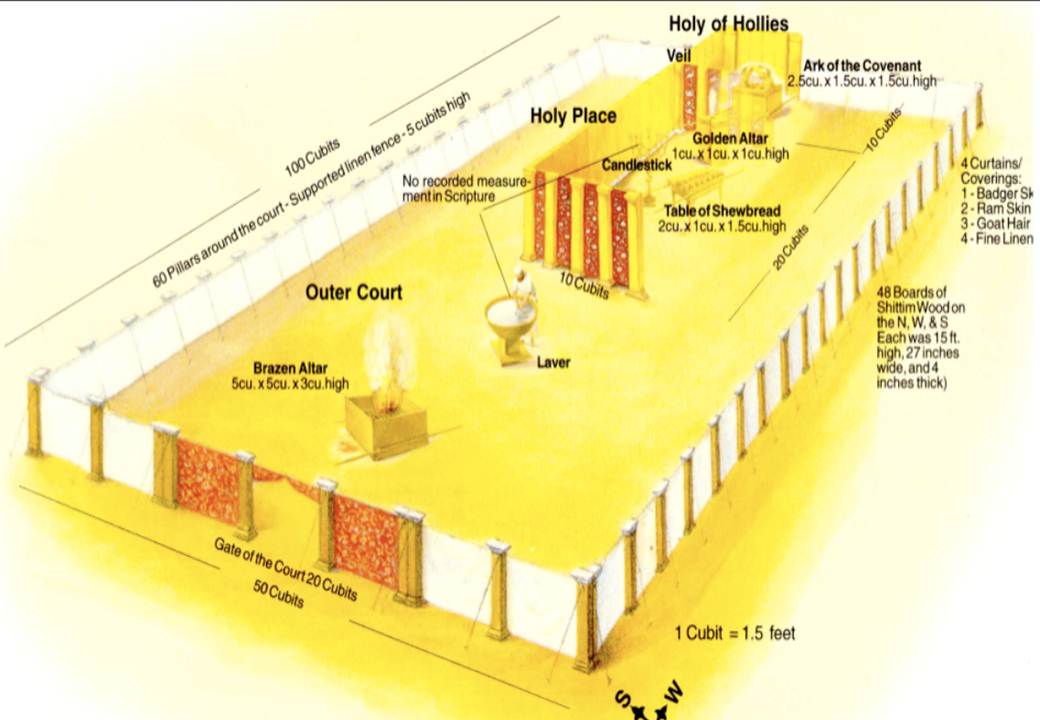 Семь искупительных даров из Рим. 12

Пророчество СлужениеУчительствоУвещеваниеДаяниеУправлениеБлаготворение9 даров из 1 Коринфянам 12
Слово мудрости – баланс с любовьюСлово знания– баланс с радостьюВера – баланс с миромИсцеление – баланс с длительными страданиямиЧудотворение – баланс с кротостьюПророчество – баланс с добродетелью Различение духов – баланс с веройРазличные языки – баланс с кротостьюИстолкование языков –баланс с трезвенностью Пять управленческих даров из Послания к Ефесянам 4
АпостолПророкЕвангелистПасторУчительИндуктивный метод изучения Библии:Почему именно индуктивный метод изучения?Приоритет контекстаОбзорная фазаФаза истолкованияБиблейские противоречияФаза примененияСтиль повествованияТри уровня истолкованияВведение в Лидерство и черты характера:Представление лидерстваЧерты характера старейшин Черты характера диаконаЛидеры должны упорствовать и не сдаватьсяПроверяйте себя перед тем как становится лидеромВведение в Царственное лидерство: Kingdom Leadership:Пять руководящих должностейКонечная цель руководящих должностейДве основополагающие должности в церквиОпределенный порядок в церквиПресвитеры и Дьяконы Переход к стадии духовно-взрослого человека:Стадия 5: Фаза духовно-взрослого человекаВведение:
Характеристики духовно-взрослых Свободен от грехаНепоколебимый в своем самоопределенииСтановится духовно продуктивнымВовлечен в духовную войнуКлючи к разблокировке уровня:Духовные дисциплины высокого уровняТело, душа и дух Духовная войнаДуховное оружиеУпражнения в духовном восприятииДуховные дисциплины высокого уровня:Продолжайте духовные дисциплины начального и среднего уровнейПрактикуйте простоту и уединениеНачинайте наставничествоНачинайте благочестивые размышления направленные на богопознаниеНачинайте поститься Начинайте вступать в духовную браньТело, Душа и Дух:Ты чудно сотворенВы это дух, душа и телоЧеловеческий дух многограненВы рождены от ДухаВерующие - один дух с БогомЧеловеческий дух был возведен по правую руку БогаДух Святой дает жизньБожий Дух сияет через человеческиЧеловеческий дух имеет доступ к престолу БожьемуСлово Божье разделяет человеческий дух и душуЧеловеческий дух может быть оскверненЧеловеческая душа нуждается в сохраненииApostle John practiced being in the Spirit on the Lord’s day - Иоанн практиковал пребывание в Духе в воскресный деньИисус пришел, чтобы исцелять сокрушенных сердцемВ сердце человека сквернаПритча о сеятеле говорит нам о чистоте сердцаНеверующие руководствуются желаниями плотиВерующие призваны обновляться умомПодведение итогов подраздела Тело, Душа, ДухНачальная духовная война:Мы на духовной битвеСуществует невидимый мирСуществуют духовные силыЛюди взаимодействуют с духовными силамиСуществует духовная война с силами злаЗнайте своего врагаЗнайте, что сатана- обманщикПомните ,что сатана ослепляет разум неверующих Враг крадет, убивает и разрушаетПомните о своей победе во ХристеЗнайте, что дьяволу не принадлежит это мирЗнайте, что Богу принадлежит этот мир, который он доверил человекуЗнайте, что дьявол делает заманчивые фальшивые предложенияЗнайте, что Иисус отнял силы у начальствНачальное духовное оружие:Всеоружие БожиеПояс истиныБронь праведностиОбувь благовестия мираШлем спасенияЩит верыМеч духовныйМолитва в ДухеПреображение посредством обновления умаДуховная война осведомленных:Понимание властиБог правит человечествомСатана хочет править человечеством Мы должны молится чтобы воля Божья была исполненаМы должны доказать Волю БожьюМы должны противостоять духовным силам тьмыМы должны проявить мудрость Божию к духовным силамМы можем прорваться через ворота, чтобы вернуть украденное Определите источник ваших страданийДуховное оружее среднего уровня:Иисус исцеляет разбитые сердцаИсповедание грехаПокаяние в грехеПрощение греховОтречение от грехаОтпущение греховГолодание для продвиженияКров, дух, вода Иисуса Жизнь в крови ИисусаДополнительное духовное оружие для среднего уровняЭсхатология:Теология надеждыПоследнее времяПонятие судаПонятие раяПонятие ЦарстваНачальное представление о видении лидера:Лидерство предполагает наличие виденияКакая роль видения Лидер- слугаВеличайший слуга всехВедущий как царь и священникСмелость лидераСтратегия лидерстваПереход с духовному уровню родителя:Стадия 6: Фаза духовного родителяВведение:Характеристики духовніх родителей:Те, которые ищут прежде Царства БожьегоТе, которые становятся наставниками для другихВовлечены в духовную войну посредством молитвыКлючи для разблокировки уровня:Личность духовного родителяВовлеченность в служение избавления Развитие лидерских качествПрограмма расширения Царства БожьегоСвященническая рольДуховные дисциплины:Продолжение и углубление в духовные дисциплины среднего и начального уровней Царство Небесное:Царство Божие и церковные различияПослание Иисуса о ЦарствеИисус начало ЦарстваЦарство получаем по вереЦарство посреди васПритчи о царствеЦарство возможно с БогомВласть Царства над демонамиРасширение ЦарстваПровозглашение ЦарстваKingdom house filledKingdom Passover fulfilledОпределение Царства БожьегоБогом обещанные благословения ИзраиляБогом обещанное лидерство ИзраиляРоль царственного священника:Вы-строящийся духовный дом Вы- царственное священствоБог создал нас быть царями и священникамиИисус проповедовал, что Царство близкоИисус призывал искать прежде Царства и правды Его.Царство имеет власть над демонами и болезнямиЦарство было запланировано со Старого ЗаветаЦарство это Царь, Ангелы, людиЦарство там, где правит БогПределы Царства были пространственно нарушеныKingdom realms have layers or overlapsПодданные Царства имеют гражданство, наследие, власть, ответственностьДуховное наставничество и его роль:Духовные наставники это духовные родители Духовные родители имеют крепкие взаимоотношения с БогомДуховные родители зрелые в своих размышленияхДуховные родители готовы воспитать и оснастить духовных детейДуховные родители усердно трудятся над формированиям образа Христа в чадахДуховные родители увещевают, призывают и умоляют духовных чадДуховные родители учат святости и послушанияДуховные родители дисциплинируют духовных детейДуховные родители наставляют духовных чадДуховные родители не должны раздражать и провоцировать Духовные родители упражняются в навыках духовного воспитанияСимптомы избавления:Симптомы возможного демонического влияния:Корни личных грехов и греха прародителей:Как оставаться свободными от греха и рабства:Deliverance Entry Portals:Дела плоти очевидныЧто создает духовное рабство?Вход по приглашениюВход через непрощениеВход через гневВход через страх и беспокойствоВход через упрямствоВход через воображениеВход через негативизмВход через искушениеВход через вторжениеВход через обманВход через пустой разумВход через родовое проклятиеВход через прокленДесять шагов на пути к освобождению:Посвятите свою жизнь Иисусу ЦарюПросите у Святого Духа мудростиПризнайтесь в грехе, прося прощения и очищенияYield that area of life over to the inheritance of JesusОбъявите, что Христос пришел разрушить дела дьявола Признайте Богом данную духовную властьПрикажите чтобы злой дух был связан и выселенПросите Духа Святого о переоценкаПрименяйте живую воду для исцеления той областиЗаполните эту область Духом СвятымРуководство (лидерство) исходит от Бога:Определите свое задание от БогаБог призывает и назначает лидеровБог одаривает лидеровБог дает своевременные задачи для лидеровБог позволяет принимать или отклонять заданияБог возвеличивает лидеров в назначенное времяВнедрение стратегии лидерства:Рассмотрите все деталиОпределите этапы стратегииДелегируйте правильным людям правильный объем полномочийПлан долгосрочной устойчивостиОтклоните неэффективные идеиРазвитие лидерства:Будьте осторожны, назначая руководителейПроверяйте будущих лидеров заблаговременноВыбирайте людей определенных БогомВыбирайте людей характераВыбирайте просвещенных людейВыбирайте людей близких ко ХристуВыбирайте людей, которые могут снарядить другихОцените потенциальных лидеров наводящими вопросамиПримите во внимание: характер,компетентность, совместимость Развитие лидерских партнерских отношений подотчетности:Определение подотчетностиПоиск надежного партнераВопросы подотчетности, которые вы можете спроситьПереход к уровню духовного прародителя:Стадия 7:Фаза духовного прародителяВведение:Характеристики духовных прародителей:Роль влиянияРоль стабилизацииРоль партнерстваРоль определения виденияРоль духовного формированияРоль тренераДуховная война на передовойКлючи к разблокировке уровня:Моделирование лидерстваПоставление и контроль пресвитеров и дьяконовМолитвенное служениеСлужение исцеленияЧудотворениеДуховные дисциплины:Продолжение углубления в духовные дисциплины предыдущих уровнейАпостольские молитвы:Молитва из Послания к Ефесянам 1:17-23Молитва из Послания к Ефесянам 3:14-21Молитва из Послания к Филиппийцам 1:9-11Молитва из Послания к Колоссянам 1:9-14Молитва из 2 Послания к Фессалоникийцам 1:11-12Молитва из 2 Послания к Фессалоникийцам 3:1-3Лидерские принципы высокого уровня:Роль лидерского влияния:Лидерская роль стабилизации:Роль определения видения:Роль духовного формирования:Роль тренера:Оценивающая роль:Духовный воин высокого ранга:Девять имен небесных воинствИерархия властей злых духовРазличные имена духовных враговИмена некоторых ангельских чиновБорьба против демоновБорьба против падших ангеловБорьба против гибридовПриглашение небесных сил Господа в сражениеИспользование божественно мощного оружия для уничтожения духовных крепостейБожие оружие высокого рангаПередовое духовное оружиеБог правит железным жезломТерриториальное духовное противостояние:Территориальное господство человечестваБог доверил землю человечествуСтепени духовной зрелости Степени духовной властиРасширенная молитва избавления:Молитва об избавлении о масонстве:Молитва об избавлении от княжеств:Диссоциативное расстройство личности:Переход на уровень оценки:Приложение A: Библейские МолитвыНаставники могут расширить свое служение посредством молитв и слов апостолов. Мы верим в то, что эти молитвы и слова были оставлены для того чтобы их повторяли. Когда мы молимся молитвами из Писания мы соединяемся со Словом и волей Божьей. Мы обнаружили, что эти молитвы приводят к большей духовной силе и приносят много плода.Апостольская Молитва: Ефесянам 1:17-23:Господь, я прихожу к Тебе сегодня в прошении чтобы Отец славы дал мне Духа премудрости и откровения к познанию Его, и просветил очи сердца моего, дабы я познал, в чем состоит надежда призвания Его, и какое богатство славного наследия Его для святых, и как безмерно величие могущества Его в нас, верующих по действию державной силы Его, которою Он воздействовал во Христе, воскресив Его из мертвых и посадив одесную Себя на небесах, превыше всякого Начальства, и Власти, и Силы, и Господства, и всякого имени, именуемого не только в сем веке, но и в будущем… Ибо все покорил под ноги Его, и поставил Его выше всего, главою Церкви, которая есть Тело Его, полнота Наполняющего все во всем. Аминь.Апостольская Молитва: Ефесянам 3:14-21:Господь, преклоняю колени мои пред Отцем Господа нашего Иисуса Христа,  от Которого именуется всякое отечество на небесах и на земле. Я молюсь, чтобы Ты  да дал мне, по богатству славы Своей, крепко утвердиться Духом Его во внутреннем человеке, верою вселиться Христу в сердце мое, чтобы я, укорененный и утвержденный в любви, мог постигнуть со всеми святыми, что широта и долгота, и глубина и высота, и уразуметь превосходящую разумение любовь Христову, дабы мне исполниться всею полнотою Божиею. А Тому, Кто действующею во мне силою может сделать несравненно больше всего, чего я  прошу, или о чем помышляю тому слава в Церкви во Христе Иисусе во все роды, от века до века. Аминь.Апостольская Молитва: Колоссянам 1:9-14:Отец, молюсь чтобы мне исполнялнятся познанием воли Его, во всякой премудрости и разумении духовном, чтобы поступать достойно Бога, во всем угождая Ему, принося плод во всяком деле благом и возрастая в познании Бога,  укрепляясь всякою силою по могуществу славы Его, во всяком терпении и великодушии с радостью, благодаря Бога и Отца, призвавшего меня к участию в наследии святых во свете, избавившего меня от власти тьмы и введшего в Царство возлюбленного Сына Своего, в Котором я имею искупление Кровию Его и прощение грехов… АминьАпостольская Молитва: Филиппийцам 1:9-11:And this I pray, that my love may abound still more and more in real knowledge and all discernment, so that I may approve the things that are excellent in order to be sincere and blameless until the day of Christ; having been filled with the fruit of righteousness which comes through Jesus Christ, to the glory and praise of God.  Amen.Апостольская Молитва: 2 Фессалоникийцам 1:11-12:Боже молюсь Тебе, чтобы Ты соделал меня достойными звания и совершил всякое благоволение благости и дело веры в силе, да прославится имя Господа нашего Иисуса Христа во мне, по благодати Бога и Господа Иисуса Христа. Аминь.Апостольская Молитва: 2 Фессалоникийцам 3:1-3:В завершение, Я молюсь за свою семью и общину, чтобы слово Господне распространялось и прославлялось, и чтобы нам избавиться от беспорядочных и лукавых людей, ибо не во всех вера.  Но верен Господь, Который утвердит нас и сохранит от лукавого. Аминь.Приложение B: Молитва избавления:Prayer of Spiritual Protection:Heavenly Father, I bow before you in humility. I enter into your gates with thanksgiving and into your courts with praise. You are worthy of praise, because you are holy, righteous and just.  I come to you asking for your protection. I plead the blood of Jesus over everything under my stewardship including myself, spouse, children, dwelling, finances, transportation and ministries and seal everything with the Holy Spirit.  I request that your heavenly hosts would be put on assignment to guard everything under my stewardship from all entry points.  I ask your heavenly hosts to apprehend, bind, discomfort, and dispel all malevolent spirits to where Jesus would send them.  I pray all attempts at demonic communication and influence would be rendered powerless and reversed upon that heads of the senders sevenfold that they would know that Jesus is Lord.  Now, I put on the full armor of God that includes the belt of truth, the breastplate of righteousness, the shoes of the preparation of the gospel of peace, the helmet of salvation, the shield of faith and the sword of the Spirit praying in the Spirit as commanded. I deed all territory under my stewardship over to the kingdom of God for Jesus Christ to rule over with His rod of iron. Thank you for being my refuge and my fortress today. I pray in Jesus' name, Amen.Prayer of Spiritual Deliverance:Lord, I enter your gates with thanksgiving and your courts with praise, blessing your name (Psalm 100:4). I receive the grace of God through faith (Ephesians 2:8-9) and declare that in Christ I am a new creation (2 Corinthians 5:17). I acknowledge that I was baptized with the Holy Spirit (Mark 1:8; Luke 3:16; Acts 2:38), and I now ask Him to appraise all territory under my stewardship and to reveal areas that need to be yielded to Jesus Christ (Matthew 13:1-23; 1 Corinthians 2:12-16; Hebrews 6:4-8). I confess and turn away from those sins (1 John 1:9-10), claim forgiveness by grace (Luke 23:34; Acts 26:18; Romans 4:7-8; Ephesians 1:7; Colossians 1:13-14, 2:13-14), and apply the cleansing blood of Jesus over all those areas (Hebrews 9:22; 1 John 1:7). I renounce the hidden things of shame and turn away from them forever (2 Corinthians 4:12). I take up the Sword of the Spirit which is the Word of God (Ephesians 6:17), divide the thoughts and intentions of my heart (Hebrews 4:12) and cut myself free from all spiritual bondages, prisons and strongholds (Luke 4:18; 2 Corinthians 10:4), thereby destroying the works of the devil (1 John 3:8).  I open the floodgates of living water from deep within releasing healing influence into that territory (2 Chronicles 7:14; Matthew 8:7, 8:13, 9:35, 10:8, 12:15, 15:28, Luke 9:1-2; 10:9; John 4:10-14; John 7:37-38). I seal those wounds with the seal of the Holy Spirit (2 Corinthians 1:22: Ephesians 1:13). I yield that territory over to the inheritance of Jesus Christ (1 Corinthians 6:9-10; Galatians 5:20-21; Ephesians 1:14, 1:18, 5:5; Colossians 3:24; Hebrews 6:12, 9:15; 1 Peter 1:4; Revelations 21:7). Now I enter into the holy of holies to approach the throne of grace with confidence (Hebrews 4:6). I sit down on the assigned seat beside Jesus (Ephesians 1:20, 2:6) who is seated at the right hand of the Father (Hebrews 8:1). Now I rest in the presence of the King of kings (Hebrews 4:3-11) to whom belongs all dominion and rule and authority (1 Peter 4:11; 5:11; Jude 25; Revelation 1:6) and enjoy my position as adopted son of God (Romans 8:17; Galatians 3:29, 4:7; Ephesians 3:6; James 2:5) and as a royal priest (Hebrews 4:14-16, 5:1-14, 6:19-20; 7:23-28; 10:19-25; 12:28-29; 13:15-16; 1 Peter 2:4-5, 2:9-10; Revelation 1:4-6, 5:9-10, 20:6).  From this position of granted authority I align myself with God’s kingdom expansion program on earth as it is in heaven (Matthew 6:10; 6:33; 7:21; 10:7; 13:11; 13:24-30; 13:31-32; 13:33; 13:44; 13:45-46; 13:47-50; 18:1-6; 18:23-35; 19:16-30; 20:1-16). In Jesus’ name, Amen.Приложение C: Таблица самопроверкиЭта табличка представляет собой попытку создания “инструмента” для измерения “успеха” в “учительстве”. Этот “инструмент” не предназначен для того, чтобы его использовали для сравнения себя с другими. Каждый учитель имеет уникальный набор духовных даров и возможностей, которые невозможно сравнить с кем-то другим. Автор признает, что духовный успех может измеряться по-библейски через “Плоды Духа” (Галатам 5:22-23). Часть того, что мы воспринимаем как свой духовный плод, может и не привести к вечным наградам. Другие вещи, которые нам не кажуться духовными плодами, перейдут в вечность. Хоть это и невозможно – “измерить” духовный успех, этот “инструмент”, по крайней мере, предоставит “большую картину” для определения некоторых личных целей для учителя.Галатам 5:22–25 (NRT) 22 Плод же Духа – это любовь, радость, мир, долготерпение, великодушие, доброта, верность, 23 кротость, умение владеть собой. В Законе нет ничего против этого. 24 Те, кто принадлежит Иисусу Христу, распяли свою плотскую природу вместе с ее страстями и нечистыми желаниями. 25 Если Дух дал нам жизнь, так давайте же будем и поступать по Духу.От Иоанна 13:34–35 (NRT) 34 Я даю вам новую заповедь: любите друг друга. Как Я вас полюбил, так и вы любите друг друга. 35 Все узнают, что вы Мои ученики, если вы будете любить друг друга!С какими группами Вы чаще всего контактируете ?___________________________________________________С какими группами Вам следует больше всего контактировать?_______________________________________Как вы думаете, что Иисус может сказать Вам через этот вопросник? 
___________________________________________________________________________________________________________________________________________________________________________________________________________________________________________________________________________________________________________________________________________________________________________________________________________Некоторые из перечисленных выше идей взяты из книги “The Five Habits of Highly Missional People” автора Michael Frost.Приложение D: Discipleship Evaluation for Churches
В какой мере ваша церковь способна “учить/научать”? Последним повелением Христа Его ученикам было “идите и научите”. Среди всего, что мы делаем в церкви, остаеться ли принцип “идти и научить” нашим главным принципом?  Ученичество, или процесс научения, должен быть центральным в церкви, так как в этом заключается главный смысл Великого Повеления.Эта анкета призвана помочь вам оценить вашу церковную жизнь и деятельность, чтобы увидеть, насколько хорошо вы выполняете ваше основное призвание как группа верующих. Попробуйте ответить на каждое высказывание настолько точно, как только можете. Не переоценивайте или недооценивайте свои церкви. В тех областях, где Вы не уверены, делайте то, что вы можете, дабы выяснить, в какой мере нужны изменения. Где находитесь вы, как церковь, в выполнении призыва Иисуса “идите и научите?”Для “толкования” вашего окончательного результата перейдите на следующую страничку... ВАШ ОТВЕТ: Как вы думаете, что Господь всей Церкви может говорить лично вашей церкви и вам персонально через эту анкету? В каких областях вы можете начать предпринимать какие-то действия, чтобы церковь воплощала принцип “идите и научите”? Помолитесь и напишите конкретные шаги, которые можно предпринять:__________________________________________________________________________________________________________________________________________________________________________________________________________________________________________________________________________________________________________________________________________________________________________________________________________________________________________________________________________________________________________________________________________________________________________________________________________________Appendix E: Leadership Readiness AssessmentIndicate the extent to which you agree with each of the below statements, using the following scale: 

1, disagree strongly; 2, disagree; 3, neutral; 4, agree; 5, agree strongly. If you are already a successful leader and you scored low on this questionnaire, ignore your score. If you scored surprisingly low and you are not yet a leader, or are currently performing poorly as a leader, study the statements carefully. Consider changing your attitude or your behavior so that you can legitimately answer more of the statements with a 4 or a 5. Studying the rest of this text will give you additional insights that may be helpful in your development as a leader.ГодК-тво днейПреумножение1365227504310958414601651825326365010247401520488438040969474581921051101638415547532768Name                          Location-8-7-6-5-4-3-2-10 0. Обращение и желание подчиниться Иисусу
-1.  Принятие христианской истины об Иисусе
-2. Понимание последствий знания истины об Иисусе
-3. Понимание истины об Иисусе
-4. Узнавание Иисуса
-5. Заинтересованность в личности Иисуса
-6. Контакт с христианами
-7. Некоторая осведомленность о Боге
-8. Отсутствие знаний о Боге 0. Обращение и желание подчиниться Иисусу
-1.  Принятие христианской истины об Иисусе
-2. Понимание последствий знания истины об Иисусе
-3. Понимание истины об Иисусе
-4. Узнавание Иисуса
-5. Заинтересованность в личности Иисуса
-6. Контакт с христианами
-7. Некоторая осведомленность о Боге
-8. Отсутствие знаний о Боге 0. Обращение и желание подчиниться Иисусу
-1.  Принятие христианской истины об Иисусе
-2. Понимание последствий знания истины об Иисусе
-3. Понимание истины об Иисусе
-4. Узнавание Иисуса
-5. Заинтересованность в личности Иисуса
-6. Контакт с христианами
-7. Некоторая осведомленность о Боге
-8. Отсутствие знаний о Боге 0. Обращение и желание подчиниться Иисусу
-1.  Принятие христианской истины об Иисусе
-2. Понимание последствий знания истины об Иисусе
-3. Понимание истины об Иисусе
-4. Узнавание Иисуса
-5. Заинтересованность в личности Иисуса
-6. Контакт с христианами
-7. Некоторая осведомленность о Боге
-8. Отсутствие знаний о Боге 0. Обращение и желание подчиниться Иисусу
-1.  Принятие христианской истины об Иисусе
-2. Понимание последствий знания истины об Иисусе
-3. Понимание истины об Иисусе
-4. Узнавание Иисуса
-5. Заинтересованность в личности Иисуса
-6. Контакт с христианами
-7. Некоторая осведомленность о Боге
-8. Отсутствие знаний о Боге 0. Обращение и желание подчиниться Иисусу
-1.  Принятие христианской истины об Иисусе
-2. Понимание последствий знания истины об Иисусе
-3. Понимание истины об Иисусе
-4. Узнавание Иисуса
-5. Заинтересованность в личности Иисуса
-6. Контакт с христианами
-7. Некоторая осведомленность о Боге
-8. Отсутствие знаний о Боге 0. Обращение и желание подчиниться Иисусу
-1.  Принятие христианской истины об Иисусе
-2. Понимание последствий знания истины об Иисусе
-3. Понимание истины об Иисусе
-4. Узнавание Иисуса
-5. Заинтересованность в личности Иисуса
-6. Контакт с христианами
-7. Некоторая осведомленность о Боге
-8. Отсутствие знаний о Боге 0. Обращение и желание подчиниться Иисусу
-1.  Принятие христианской истины об Иисусе
-2. Понимание последствий знания истины об Иисусе
-3. Понимание истины об Иисусе
-4. Узнавание Иисуса
-5. Заинтересованность в личности Иисуса
-6. Контакт с христианами
-7. Некоторая осведомленность о Боге
-8. Отсутствие знаний о Боге 0. Обращение и желание подчиниться Иисусу
-1.  Принятие христианской истины об Иисусе
-2. Понимание последствий знания истины об Иисусе
-3. Понимание истины об Иисусе
-4. Узнавание Иисуса
-5. Заинтересованность в личности Иисуса
-6. Контакт с христианами
-7. Некоторая осведомленность о Боге
-8. Отсутствие знаний о Боге 0. Обращение и желание подчиниться Иисусу
-1.  Принятие христианской истины об Иисусе
-2. Понимание последствий знания истины об Иисусе
-3. Понимание истины об Иисусе
-4. Узнавание Иисуса
-5. Заинтересованность в личности Иисуса
-6. Контакт с христианами
-7. Некоторая осведомленность о Боге
-8. Отсутствие знаний о Боге 0. Обращение и желание подчиниться Иисусу
-1.  Принятие христианской истины об Иисусе
-2. Понимание последствий знания истины об Иисусе
-3. Понимание истины об Иисусе
-4. Узнавание Иисуса
-5. Заинтересованность в личности Иисуса
-6. Контакт с христианами
-7. Некоторая осведомленность о Боге
-8. Отсутствие знаний о БогеВы говорите:Бог говорит:Стих:Это невозможноВсе возможноЯ слишком усталЯ дам вам покойНикто меня не любитЯ люблю тебяЯ так больше не могуМоей милости достаточноЯ запутался Я направлю твои шагиЯ не могу это сделатьТы можешь сделать всеЯ не способен Я способенЭто не стоит тогоЭто будет стоить тогоЯ не могу простить себяЯ прощаю тебяЯ боюсьЯ не давал тебе духа страха.Я всегда взволнован и разочарованВозложи все заботы на меняЯ недостаточно уменЯ дам тебе мудростьЯ одинокЯ никогда не оставлю и не покину тебяЯ не могу справитсяЯ обеспечу тебя всем необходимым во ХристеДаНетНаблюдаете ли Вы духовный рост в своих учениках?Наблюдаете ли Вы духовный рост в своих учениках?Наблюдаете ли Вы духовный рост в своих учениках?Наблюдаете ли Вы духовный рост в своих учениках?Наблюдаете ли Вы духовный рост в своих учениках?Духовно нерожденный: движение к возрождению по благодати через веру в ИисусаДуховно нерожденный: движение к возрождению по благодати через веру в ИисусаДуховно нерожденный: движение к возрождению по благодати через веру в ИисусаДуховные младенцы: движение в сторону понимания основных библейских доктринДуховные младенцы: движение в сторону понимания основных библейских доктринДуховные младенцы: движение в сторону понимания основных библейских доктринДуховные дети: движение в направлении развития христианской личности и примыкание к общинеДуховные дети: движение в направлении развития христианской личности и примыкание к общинеДуховные дети: движение в направлении развития христианской личности и примыкание к общинеДуховная молодежь: движение навстречу влияния на чей-то мир для Иисуса ХристаДуховная молодежь: движение навстречу влияния на чей-то мир для Иисуса ХристаДуховная молодежь: движение навстречу влияния на чей-то мир для Иисуса ХристаДуховные взрослые: движение в направлении развития осознанной стратегии служенияДуховные взрослые: движение в направлении развития осознанной стратегии служенияДуховные взрослые: движение в направлении развития осознанной стратегии служенияДуховные родители: движение к воспроизведению следующего поколения верующихДуховные родители: движение к воспроизведению следующего поколения верующихДуховные родители: движение к воспроизведению следующего поколения верующихДуховные прародители: движение в сторону поощрения духовного роста из поколения в поколение.Духовные прародители: движение в сторону поощрения духовного роста из поколения в поколение.Духовные прародители: движение в сторону поощрения духовного роста из поколения в поколение.На неделеЭтот МесяцСеместрГодВаше участие в жизни неверующихВаше участие в жизни неверующихВаше участие в жизни неверующихВаше участие в жизни неверующихВаше участие в жизни неверующихСо сколькими неверующими Вы поддерживаете связь?Со сколькими неверующими Вы пытались стать друзьями?Со сколькими неверующими Вы поделились личным свидетельством?Скольких неверующих Вы познакомили с Евангелием?Сколько неверующих Вы намеренно пытались благословить?Со сколькими неверующими Вы запланированно обедаете или имеете близкое общение?Скольким неверующим Вы уделяли время, чтобы выслушать?От скольких неверующих Вы специально чему-то учились?Сколько неверующих Вы намеренно пытаетесь двигать к следующей фазе?Ваше участие в жизни духовных детейВаше участие в жизни духовных детейВаше участие в жизни духовных детейВаше участие в жизни духовных детейВаше участие в жизни духовных детейСо сколькими духовными детьми Вы поддерживаете связь?Скольких духовных детей Вы учили некоторым основополагающим Библейским истинам?Скольких духовных детей Вы учили некоторым основополагающим духовным привычкам?Скольким духовным детям Вы помогли ближе общаться с Богом?Скольким духовным детям Вы помогли ближе общаться с поместной церковью?Скольким духовным детям Вы помогли развинуть в себе сердце служителя?Скольких духовных детей Вы намеренно попытались благословить?Скольким духовным детям Вы уделяли время, чтобы выслушать?От скольких духовных детей Вы специально чему-то учились?Сколько духовных детей Вы намеренно пытаетесь двигать к следующей фазе?От Матфея 28:18–20 (NRT) 18 Тогда, подойдя, Иисус сказал им:– Мне дана вся власть на небе и на земле. 19 Поэтому пойдите ко всем народам и сделайте их Моими учениками: крестите их во Имя Отца, Сына и Святого Духа и 20 учите их исполнять все, что Я вам повелел. А Я буду с вами все время, до скончания века. На неделеЭтот МесяцЭтот МесяцГодВаше участие в жизни духовной молодёжиВаше участие в жизни духовной молодёжиВаше участие в жизни духовной молодёжиВаше участие в жизни духовной молодёжиВаше участие в жизни духовной молодёжиС каким количеством духовной молодёжи Вы поддерживаете связь?Какое количество духовной молодёжи Вы научили больше зависеть от Духа Святого?Какому количеству духовной молодёжи Вы помогли развинуть в себе характер христианина?Какому количеству духовной молодёжи Вам приходилось демонстрировать что значит духовное хождение с Иисусом?Какое количество духовной молодёжи Вы ободрили влиять на свой мир ради Христа?Какое количество духовной молодёжи Вы намеренно попытались благословить?Какому количеству духовной молодёжи Вы намеренно уделяли время, чтобы выслушать?От какого количества духовной молодёжи Вы специально чему-то учились?Какое количество духовной молодёжи Вы намеренно пытаетесь двигать к следующей фазе?Ваше участие в жизни духовных взрослыхВаше участие в жизни духовных взрослыхВаше участие в жизни духовных взрослыхВаше участие в жизни духовных взрослыхВаше участие в жизни духовных взрослыхСо сколькими духовными взрослыми Вы поддерживаете связь?Скольких духовных взрослых Вы обучали более еффективному учительству?Скольким духовным взрослым Вы помогли в создании новых возможностей для более успешного служения?Скольких духовных взрослых Вы “выпустили” для учительского служения?Скольких духовных взрослых Вы  намеренно попытались благословить?Со сколькими духовными взрослыми Вы запланированно обедаете или имеете близкое общение?Скольким духовным взрослым Вы намеренно уделяли время, чтобы выслушать?От скольких духовных взрослых Вы специально чему-то учились?Скольких духовных взрослых Вы намеренно пытаетесь двигать к следующей фазе?Ваше участие в жизни духовных родителей и прародителейВаше участие в жизни духовных родителей и прародителейВаше участие в жизни духовных родителей и прародителейВаше участие в жизни духовных родителей и прародителейВаше участие в жизни духовных родителей и прародителейСо сколькими духовными родителями Вы поддерживаете связь?Скольких духовных родителей Вы ободрили учиться у кого-то другого?Скольких духовных родителей Вы ободрили в движении в сторону поощрения духовного роста из поколения в поколение?Скольких духовных родителей Вы намеренно попытались благословить?Со сколькими духовными родителями Вы запланированно обедаете или имеете близкое общение?Скольким духовным родителям Вы намеренно уделяли время, чтобы выслушать?От скольких духовных родителей Вы специально чему-то учились?Инструкции: поставьте оценку 1, 2, 3, or 4 в соответствующем столбце.Инструкции: поставьте оценку 1, 2, 3, or 4 в соответствующем столбце.Инструкции: поставьте оценку 1, 2, 3, or 4 в соответствующем столбце.Инструкции: поставьте оценку 1, 2, 3, or 4 в соответствующем столбце.Инструкции: поставьте оценку 1, 2, 3, or 4 в соответствующем столбце.1234УРОВЕНЬ “ПРОПОВЕДЬ И ПРЕПОДАВАНИЕ”:УРОВЕНЬ “ПРОПОВЕДЬ И ПРЕПОДАВАНИЕ”:УРОВЕНЬ “ПРОПОВЕДЬ И ПРЕПОДАВАНИЕ”:УРОВЕНЬ “ПРОПОВЕДЬ И ПРЕПОДАВАНИЕ”:УРОВЕНЬ “ПРОПОВЕДЬ И ПРЕПОДАВАНИЕ”:УРОВЕНЬ “ПРОПОВЕДЬ И ПРЕПОДАВАНИЕ”:УРОВЕНЬ “ПРОПОВЕДЬ И ПРЕПОДАВАНИЕ”:УРОВЕНЬ “ПРОПОВЕДЬ И ПРЕПОДАВАНИЕ”:УРОВЕНЬ “ПРОПОВЕДЬ И ПРЕПОДАВАНИЕ”:Насколько ясно члены вашей церкви понимают, что призыв Иисуса заключается в том, чтобы быть не просто “верующими”, но “учениками”?Насколько ясно члены вашей церкви понимают, что призыв Иисуса заключается в том, чтобы быть не просто “верующими”, но “учениками”?Насколько ясно члены вашей церкви понимают, что призыв Иисуса заключается в том, чтобы быть не просто “верующими”, но “учениками”?Насколько ясно члены вашей церкви понимают, что призыв Иисуса заключается в том, чтобы быть не просто “верующими”, но “учениками”?Насколько ясно члены вашей церкви понимают, что призыв Иисуса заключается в том, чтобы быть не просто “верующими”, но “учениками”?Все знают      Большинство знает      Некоторые знают         Некоторые знают         Мало кто знаетКак дать членам церкви ясно понять, что значит быть учениками? Понимают ли они смысл, призыв и цену ученичества?Как дать членам церкви ясно понять, что значит быть учениками? Понимают ли они смысл, призыв и цену ученичества?Как дать членам церкви ясно понять, что значит быть учениками? Понимают ли они смысл, призыв и цену ученичества?Как дать членам церкви ясно понять, что значит быть учениками? Понимают ли они смысл, призыв и цену ученичества?Как дать членам церкви ясно понять, что значит быть учениками? Понимают ли они смысл, призыв и цену ученичества?Чётко понимаютБольшинство понимаетНекоторые понимаютНекоторые понимаютМало кто понимаетНасколько ясно члены вашей церкви знают и понимают три условия ученичества, которым учил Иисус в Евангелии от Луки 14:25-33 (Иисус прежде всего: моих отношений, моих прав, и моей собственности/умений).Насколько ясно члены вашей церкви знают и понимают три условия ученичества, которым учил Иисус в Евангелии от Луки 14:25-33 (Иисус прежде всего: моих отношений, моих прав, и моей собственности/умений).Насколько ясно члены вашей церкви знают и понимают три условия ученичества, которым учил Иисус в Евангелии от Луки 14:25-33 (Иисус прежде всего: моих отношений, моих прав, и моей собственности/умений).Насколько ясно члены вашей церкви знают и понимают три условия ученичества, которым учил Иисус в Евангелии от Луки 14:25-33 (Иисус прежде всего: моих отношений, моих прав, и моей собственности/умений).Насколько ясно члены вашей церкви знают и понимают три условия ученичества, которым учил Иисус в Евангелии от Луки 14:25-33 (Иисус прежде всего: моих отношений, моих прав, и моей собственности/умений).Все знают       Большинство знает        Некоторые знают        Некоторые знают        Мало кто знаетКак четко члены вашей церкви знают и практически понимают пять важнейших принципов возростания учеников – служение Святого Духа в их жизни, регулярные молитва и прославление, общение с другими верующими, активность в свидетельстве, служении и духовном наставлении?Как четко члены вашей церкви знают и практически понимают пять важнейших принципов возростания учеников – служение Святого Духа в их жизни, регулярные молитва и прославление, общение с другими верующими, активность в свидетельстве, служении и духовном наставлении?Как четко члены вашей церкви знают и практически понимают пять важнейших принципов возростания учеников – служение Святого Духа в их жизни, регулярные молитва и прославление, общение с другими верующими, активность в свидетельстве, служении и духовном наставлении?Как четко члены вашей церкви знают и практически понимают пять важнейших принципов возростания учеников – служение Святого Духа в их жизни, регулярные молитва и прославление, общение с другими верующими, активность в свидетельстве, служении и духовном наставлении?Как четко члены вашей церкви знают и практически понимают пять важнейших принципов возростания учеников – служение Святого Духа в их жизни, регулярные молитва и прославление, общение с другими верующими, активность в свидетельстве, служении и духовном наставлении?Все знают      Большинство знает      Некоторые знают          Мало кто знаетМало кто знаетКак четко члены вашей церкви знают и практически понимают значение жизни (личной, семейной, каждодневной) под Господством Иисуса?Как четко члены вашей церкви знают и практически понимают значение жизни (личной, семейной, каждодневной) под Господством Иисуса?Как четко члены вашей церкви знают и практически понимают значение жизни (личной, семейной, каждодневной) под Господством Иисуса?Как четко члены вашей церкви знают и практически понимают значение жизни (личной, семейной, каждодневной) под Господством Иисуса?Как четко члены вашей церкви знают и практически понимают значение жизни (личной, семейной, каждодневной) под Господством Иисуса?Все знают       Большинство знает        Некоторые знают       Мало кто знаетМало кто знаетКак часто эти темы ученичества затрагиваются и проповедуются  с кафедры с особым вниманием?Как часто эти темы ученичества затрагиваются и проповедуются  с кафедры с особым вниманием?Как часто эти темы ученичества затрагиваются и проповедуются  с кафедры с особым вниманием?Как часто эти темы ученичества затрагиваются и проповедуются  с кафедры с особым вниманием?Как часто эти темы ученичества затрагиваются и проповедуются  с кафедры с особым вниманием?Регулярно      Ежемесячно        Каждые три месяца        Каждые шесть месяцевКаждые шесть месяцевУРОВЕНЬ “ЛИДЕРСТВО”:УРОВЕНЬ “ЛИДЕРСТВО”:УРОВЕНЬ “ЛИДЕРСТВО”:УРОВЕНЬ “ЛИДЕРСТВО”:УРОВЕНЬ “ЛИДЕРСТВО”:УРОВЕНЬ “ЛИДЕРСТВО”:УРОВЕНЬ “ЛИДЕРСТВО”:УРОВЕНЬ “ЛИДЕРСТВО”:УРОВЕНЬ “ЛИДЕРСТВО”:Для церкви, построенной на принципе ученичества, повеление “идите и научите” будет чётко встроенным в её видение или цель. Насколько чётко принцип “идите и научите”, - выраженно в заявленной вами цели ?Для церкви, построенной на принципе ученичества, повеление “идите и научите” будет чётко встроенным в её видение или цель. Насколько чётко принцип “идите и научите”, - выраженно в заявленной вами цели ?Для церкви, построенной на принципе ученичества, повеление “идите и научите” будет чётко встроенным в её видение или цель. Насколько чётко принцип “идите и научите”, - выраженно в заявленной вами цели ?Для церкви, построенной на принципе ученичества, повеление “идите и научите” будет чётко встроенным в её видение или цель. Насколько чётко принцип “идите и научите”, - выраженно в заявленной вами цели ?Для церкви, построенной на принципе ученичества, повеление “идите и научите” будет чётко встроенным в её видение или цель. Насколько чётко принцип “идите и научите”, - выраженно в заявленной вами цели ?Основная цель      Частичная цельПризнаваемая цельНе выраженоНе выраженоЦерковь, выстроена на принципе ученичества, стемится не только встроить принцип “идти и научить” в свои видение и цель, но также она имеет лидерство, посвященное моделировать (задавать форму) эти процессы.  Насколько ясно ваши лидеры содействуют моделированию ученичества своим собственным примером и привереженностью процессу “идите и научите”?Церковь, выстроена на принципе ученичества, стемится не только встроить принцип “идти и научить” в свои видение и цель, но также она имеет лидерство, посвященное моделировать (задавать форму) эти процессы.  Насколько ясно ваши лидеры содействуют моделированию ученичества своим собственным примером и привереженностью процессу “идите и научите”?Церковь, выстроена на принципе ученичества, стемится не только встроить принцип “идти и научить” в свои видение и цель, но также она имеет лидерство, посвященное моделировать (задавать форму) эти процессы.  Насколько ясно ваши лидеры содействуют моделированию ученичества своим собственным примером и привереженностью процессу “идите и научите”?Церковь, выстроена на принципе ученичества, стемится не только встроить принцип “идти и научить” в свои видение и цель, но также она имеет лидерство, посвященное моделировать (задавать форму) эти процессы.  Насколько ясно ваши лидеры содействуют моделированию ученичества своим собственным примером и привереженностью процессу “идите и научите”?Церковь, выстроена на принципе ученичества, стемится не только встроить принцип “идти и научить” в свои видение и цель, но также она имеет лидерство, посвященное моделировать (задавать форму) эти процессы.  Насколько ясно ваши лидеры содействуют моделированию ученичества своим собственным примером и привереженностью процессу “идите и научите”?Все содействуют      Большинство   содействуетНекоторые  содействуютМало кто содействуетМало кто содействуетНасколько часто (доступно) видение и цель ученичества излагается и передается в устной и письменной форме в вашей церкви?Насколько часто (доступно) видение и цель ученичества излагается и передается в устной и письменной форме в вашей церкви?Насколько часто (доступно) видение и цель ученичества излагается и передается в устной и письменной форме в вашей церкви?Насколько часто (доступно) видение и цель ученичества излагается и передается в устной и письменной форме в вашей церкви?Насколько часто (доступно) видение и цель ученичества излагается и передается в устной и письменной форме в вашей церкви?ПостоянноЧастоИногдаРедкоРедкоФОКУС НА БЛАГОВЕСТИИ:ФОКУС НА БЛАГОВЕСТИИ:ФОКУС НА БЛАГОВЕСТИИ:ФОКУС НА БЛАГОВЕСТИИ:ФОКУС НА БЛАГОВЕСТИИ:ФОКУС НА БЛАГОВЕСТИИ:ФОКУС НА БЛАГОВЕСТИИ:ФОКУС НА БЛАГОВЕСТИИ:ФОКУС НА БЛАГОВЕСТИИ:Наша церковь подчеркивает ответственность каждого верующего за собственное свидетельство, эвангелизацию через свой уклад жизни, и служение милосердия в поместной общине.Наша церковь подчеркивает ответственность каждого верующего за собственное свидетельство, эвангелизацию через свой уклад жизни, и служение милосердия в поместной общине.Наша церковь подчеркивает ответственность каждого верующего за собственное свидетельство, эвангелизацию через свой уклад жизни, и служение милосердия в поместной общине.Наша церковь подчеркивает ответственность каждого верующего за собственное свидетельство, эвангелизацию через свой уклад жизни, и служение милосердия в поместной общине.Наша церковь подчеркивает ответственность каждого верующего за собственное свидетельство, эвангелизацию через свой уклад жизни, и служение милосердия в поместной общине.ПостоянноЧастоИногдаРедкоРедкоВ нашей церкви функционируют служения (в т.ч. милосердия) и эвангелизационные программы для поместной общины, призванные достигать людей любовью.В нашей церкви функционируют служения (в т.ч. милосердия) и эвангелизационные программы для поместной общины, призванные достигать людей любовью.В нашей церкви функционируют служения (в т.ч. милосердия) и эвангелизационные программы для поместной общины, призванные достигать людей любовью.В нашей церкви функционируют служения (в т.ч. милосердия) и эвангелизационные программы для поместной общины, призванные достигать людей любовью.В нашей церкви функционируют служения (в т.ч. милосердия) и эвангелизационные программы для поместной общины, призванные достигать людей любовью.ПостоянноЧастоИногдаРедкоРедкоВ бюджет нашей церкви входит финансовая поддержка для внешних миссий (миссионеров) в размере следующего процента от ежегодного бюджета:В бюджет нашей церкви входит финансовая поддержка для внешних миссий (миссионеров) в размере следующего процента от ежегодного бюджета:В бюджет нашей церкви входит финансовая поддержка для внешних миссий (миссионеров) в размере следующего процента от ежегодного бюджета:В бюджет нашей церкви входит финансовая поддержка для внешних миссий (миссионеров) в размере следующего процента от ежегодного бюджета:В бюджет нашей церкви входит финансовая поддержка для внешних миссий (миссионеров) в размере следующего процента от ежегодного бюджета:Более 20%10-20%5-10%Менее 5%Менее 5%1234СТРУКТУРЫ “УЧЕНИЧЕСТВА”:СТРУКТУРЫ “УЧЕНИЧЕСТВА”:СТРУКТУРЫ “УЧЕНИЧЕСТВА”:СТРУКТУРЫ “УЧЕНИЧЕСТВА”:СТРУКТУРЫ “УЧЕНИЧЕСТВА”:СТРУКТУРЫ “УЧЕНИЧЕСТВА”:СТРУКТУРЫ “УЧЕНИЧЕСТВА”:СТРУКТУРЫ “УЧЕНИЧЕСТВА”:СТРУКТУРЫ “УЧЕНИЧЕСТВА”:В нашей Церкви есть четкая система контроля и “питания” для новорожденных христиан. Зрелые верующие обучены и способны  “преобразовывать” индивидуально или в малых группах через подготовленный ряд исследований, охватывающих важнейшие основы христианской жизни.В нашей Церкви есть четкая система контроля и “питания” для новорожденных христиан. Зрелые верующие обучены и способны  “преобразовывать” индивидуально или в малых группах через подготовленный ряд исследований, охватывающих важнейшие основы христианской жизни.В нашей Церкви есть четкая система контроля и “питания” для новорожденных христиан. Зрелые верующие обучены и способны  “преобразовывать” индивидуально или в малых группах через подготовленный ряд исследований, охватывающих важнейшие основы христианской жизни.В нашей Церкви есть четкая система контроля и “питания” для новорожденных христиан. Зрелые верующие обучены и способны  “преобразовывать” индивидуально или в малых группах через подготовленный ряд исследований, охватывающих важнейшие основы христианской жизни.В нашей Церкви есть четкая система контроля и “питания” для новорожденных христиан. Зрелые верующие обучены и способны  “преобразовывать” индивидуально или в малых группах через подготовленный ряд исследований, охватывающих важнейшие основы христианской жизни.От случая к случаюОбычно да ИногдаРедкоРедкоНаша церковь выходит за рамки ученичества только для новообращенных христиан, призывая всех своих членов принимать участие в регулярных обучениях ученичеству через малые группы, обеспечивающих их дальнейшее возростание в зрелых учеников Иисуса.Наша церковь выходит за рамки ученичества только для новообращенных христиан, призывая всех своих членов принимать участие в регулярных обучениях ученичеству через малые группы, обеспечивающих их дальнейшее возростание в зрелых учеников Иисуса.Наша церковь выходит за рамки ученичества только для новообращенных христиан, призывая всех своих членов принимать участие в регулярных обучениях ученичеству через малые группы, обеспечивающих их дальнейшее возростание в зрелых учеников Иисуса.Наша церковь выходит за рамки ученичества только для новообращенных христиан, призывая всех своих членов принимать участие в регулярных обучениях ученичеству через малые группы, обеспечивающих их дальнейшее возростание в зрелых учеников Иисуса.Наша церковь выходит за рамки ученичества только для новообращенных христиан, призывая всех своих членов принимать участие в регулярных обучениях ученичеству через малые группы, обеспечивающих их дальнейшее возростание в зрелых учеников Иисуса.От случая к случаюОбычно да ИногдаРедкоРедкоВ нашей церкви эсть действующие учебные группы, направленные на то, чтобы “научить и снарядить” людей в областях личного свидетельства и эвангелизма.В нашей церкви эсть действующие учебные группы, направленные на то, чтобы “научить и снарядить” людей в областях личного свидетельства и эвангелизма.В нашей церкви эсть действующие учебные группы, направленные на то, чтобы “научить и снарядить” людей в областях личного свидетельства и эвангелизма.В нашей церкви эсть действующие учебные группы, направленные на то, чтобы “научить и снарядить” людей в областях личного свидетельства и эвангелизма.В нашей церкви эсть действующие учебные группы, направленные на то, чтобы “научить и снарядить” людей в областях личного свидетельства и эвангелизма.От случая к случаюОбычно да  ИногдаРедкоРедкоВ нашей церкви действуюют учебные группы, направленные на то, чтобы “научить и снарядить” людей в деле “кормления” (духовной едой) новообращенных христиан и как вести и наставлять других.В нашей церкви действуюют учебные группы, направленные на то, чтобы “научить и снарядить” людей в деле “кормления” (духовной едой) новообращенных христиан и как вести и наставлять других.В нашей церкви действуюют учебные группы, направленные на то, чтобы “научить и снарядить” людей в деле “кормления” (духовной едой) новообращенных христиан и как вести и наставлять других.В нашей церкви действуюют учебные группы, направленные на то, чтобы “научить и снарядить” людей в деле “кормления” (духовной едой) новообращенных христиан и как вести и наставлять других.В нашей церкви действуюют учебные группы, направленные на то, чтобы “научить и снарядить” людей в деле “кормления” (духовной едой) новообращенных христиан и как вести и наставлять других.От случая к случаюОбычно да ИногдаРедкоРедкоЧерез малые группы наша церковь учит верующих как им самым быть учениками, а после того, как “идти и научить” других.Через малые группы наша церковь учит верующих как им самым быть учениками, а после того, как “идти и научить” других.Через малые группы наша церковь учит верующих как им самым быть учениками, а после того, как “идти и научить” других.Через малые группы наша церковь учит верующих как им самым быть учениками, а после того, как “идти и научить” других.Через малые группы наша церковь учит верующих как им самым быть учениками, а после того, как “идти и научить” других.СильноУмеренноСлабоВообще нетВообще нетЦЕРКОВЬ И УЧАСТИЕ В МАЛЫХ ГРУППАХЦЕРКОВЬ И УЧАСТИЕ В МАЛЫХ ГРУППАХЦЕРКОВЬ И УЧАСТИЕ В МАЛЫХ ГРУППАХЦЕРКОВЬ И УЧАСТИЕ В МАЛЫХ ГРУППАХЦЕРКОВЬ И УЧАСТИЕ В МАЛЫХ ГРУППАХЦЕРКОВЬ И УЧАСТИЕ В МАЛЫХ ГРУППАХЦЕРКОВЬ И УЧАСТИЕ В МАЛЫХ ГРУППАХЦЕРКОВЬ И УЧАСТИЕ В МАЛЫХ ГРУППАХЦЕРКОВЬ И УЧАСТИЕ В МАЛЫХ ГРУППАХСледующий процент от общего числа членов церкви принимает участие в малых группах:Следующий процент от общего числа членов церкви принимает участие в малых группах:Следующий процент от общего числа членов церкви принимает участие в малых группах:Следующий процент от общего числа членов церкви принимает участие в малых группах:Следующий процент от общего числа членов церкви принимает участие в малых группах:Более 75%50-75%25-50%Менее 25%Менее 25%Из общего числа встреч малых групп церкви, следующий процент имеет чётко обозначенный фокус в обучении ученичеству и следует специально составленной программе обучения:Из общего числа встреч малых групп церкви, следующий процент имеет чётко обозначенный фокус в обучении ученичеству и следует специально составленной программе обучения:Из общего числа встреч малых групп церкви, следующий процент имеет чётко обозначенный фокус в обучении ученичеству и следует специально составленной программе обучения:Из общего числа встреч малых групп церкви, следующий процент имеет чётко обозначенный фокус в обучении ученичеству и следует специально составленной программе обучения:Из общего числа встреч малых групп церкви, следующий процент имеет чётко обозначенный фокус в обучении ученичеству и следует специально составленной программе обучения:Более 75%50-75%25-50%Менее 25%Менее 25%Из общего числа людей, принадлежащих к нашей церкви,  следующий процент задействован в малых группах с чётко обозначенным фокусом в обучении ученичеству и специально составленной программой обучения:Из общего числа людей, принадлежащих к нашей церкви,  следующий процент задействован в малых группах с чётко обозначенным фокусом в обучении ученичеству и специально составленной программой обучения:Из общего числа людей, принадлежащих к нашей церкви,  следующий процент задействован в малых группах с чётко обозначенным фокусом в обучении ученичеству и специально составленной программой обучения:Из общего числа людей, принадлежащих к нашей церкви,  следующий процент задействован в малых группах с чётко обозначенным фокусом в обучении ученичеству и специально составленной программой обучения:Из общего числа людей, принадлежащих к нашей церкви,  следующий процент задействован в малых группах с чётко обозначенным фокусом в обучении ученичеству и специально составленной программой обучения:Более 75%50-75%25-50%Менее 25%Менее 25%Результат (для каждого столбца на этих двух страницах):Результат (для каждого столбца на этих двух страницах):Результат (для каждого столбца на этих двух страницах):Результат (для каждого столбца на этих двух страницах):Результат (для каждого столбца на этих двух страницах):УМНОЖЬТЕ каждый столбец на:УМНОЖЬТЕ каждый столбец на:УМНОЖЬТЕ каждый столбец на:УМНОЖЬТЕ каждый столбец на:УМНОЖЬТЕ каждый столбец на:X5X4X2X1НОВЫЙ РЕЗУЛЬТАТ:НОВЫЙ РЕЗУЛЬТАТ:НОВЫЙ РЕЗУЛЬТАТ:НОВЫЙ РЕЗУЛЬТАТ:НОВЫЙ РЕЗУЛЬТАТ:ВАШ ОКОНЧАТЕЛЬНЫЙ РЕЗУЛЬТАТ (добавьте результаты столбцов 1-4):ВАШ ОКОНЧАТЕЛЬНЫЙ РЕЗУЛЬТАТ (добавьте результаты столбцов 1-4):ВАШ ОКОНЧАТЕЛЬНЫЙ РЕЗУЛЬТАТ (добавьте результаты столбцов 1-4):ВАШ ОКОНЧАТЕЛЬНЫЙ РЕЗУЛЬТАТ (добавьте результаты столбцов 1-4):ВАШ ОКОНЧАТЕЛЬНЫЙ РЕЗУЛЬТАТ (добавьте результаты столбцов 1-4):РезультатКомментарии20-40Ваша церковь может делать много хороших вещей, но акцент на “идите и научите” очень слабый. Но не расстраивайтесь! Вы не можете быть в состоянии изменить всю систему. Начните, как Иисус, с ученичества в малых группах. Приступите к посеву семян и увидите, как они растут. Иисус начал с небольшой группы и изменил мир! Вы можете сделать то же самое, чтобы изменить свою церковь.40-60У вашей церкви есть области, где существует общая осведомленность о некоторых целях ученичества. Но она не очень сильная или чётко сфокусирована. Вы может быть сильны в других областях служения. Вы может даже считаться “успешной” церковью. Но насколько лучше было бы стать “успешным” в той основной цели, ради которой Бог призвал вас. Предпринимайте шаги, чтобы положить начало целенаправленному обучению ученичеству в жизни вашей церкви. Не просто благовествуйте и поддерживайте верующих, но “...научите”!60-80Ваша церковь имеет некоторые сильные стороны и принцип “идите и научите” видимый в некоторых областях. Вы можете быть воодушевлены этим. Но не считайте довольным остаться на том месте, где вы находитесь сейчас. Поощряйте те области, которые уже ориентированы на “...научите” и попробуйте переориентировать и усилить более слабые области в целях приведения их в соответствие с основной Божьей целью для вас. Вы на верном пути, так что посвятите себя еще более решительно, чтобы быть церковью с живым принципом “идите и научите”.80-100Ваша церковь уже сильна в исполнении принципа “идите и научите”, которую Бог имеет для вас. Итак, бодрствуйте!  Но не считайте довольным остаться на уже достигнутом уровне. Для вас еще есть важные шаги впереди. Так что продолжайте идти. Укрепите еще больше вашу решимость стать церковью с принципом “идти и научить”, к чему и призывает вас Бог, и благословение Божье изольеться на вас с избытком.1. It is enjoyable to have people count on me for ideas and suggestions. 1 2 3 4 52. It would be accurate to say that I have inspired other people. 1 2 3 4 53. It’s a good practice to ask people provocative questions about their work. 1 2 3 4 54. It’s easy for me to compliment others. 1 2 3 4 55. I like to cheer people up even when my own spirits are down. 1 2 3 4 56. What my team accomplishes is more important than my personal glory. 1 2 3 4 57. Many people imitate my ideas. 1 2 3 4 58. Building team spirit is important to me. 1 2 3 4 59. I would enjoy coaching other members of the team. 1 2 3 4 510. It is important to me to recognize others for their accomplishments. 1 2 3 4 511. I would enjoy entertaining visitors to my firm even if it interfered with my completing a report. 1 2 3 4 512. It would be fun for me to represent my team at gatherings outside our unit. 1 2 3 4 513. The problems of my teammates are my problems too. 1 2 3 4 514. Resolving conflict is an activity I enjoy. 1 2 3 4 515. I would cooperate with another unit in the organization even if I disagreed with the position taken by its members. 1 2 3 4 516. I am an idea generator on the job. 1 2 3 4 517. It is fun for me to bargain whenever I have the opportunity. 1 2 3 4 518. Team members listen to me when I speak. 1 2 3 4 519. People have asked me to assume the leadership of an activity several times in my life. 1 2 3 4 520. I have always been a convincing person. 1 2 3 4 5Scoring and Interpretation:                                                          Total score: ________
Calculate your total score by adding the numbers circled. 
A tentative interpretation of the scoring is as follows: 
High readiness for the leadership role 90–100:Moderate readiness for the leadership role 60–89:Some uneasiness with the leadership role 40–59:Low readiness for the leadership role 39 - less: